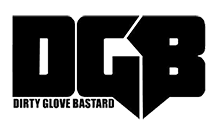 December 2, 2019http://www.dirty-glove.net/exclusive-2kbaby-talks-about-blowing-up-w-old-streets-more/Watch Here: https://www.youtube.com/watch?v=jMDIfPI3Kr0&feature=youtu.be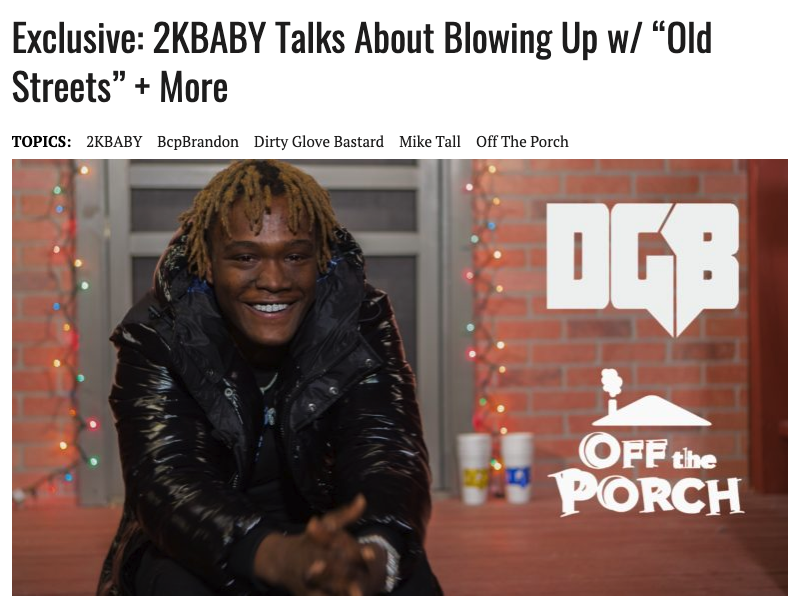 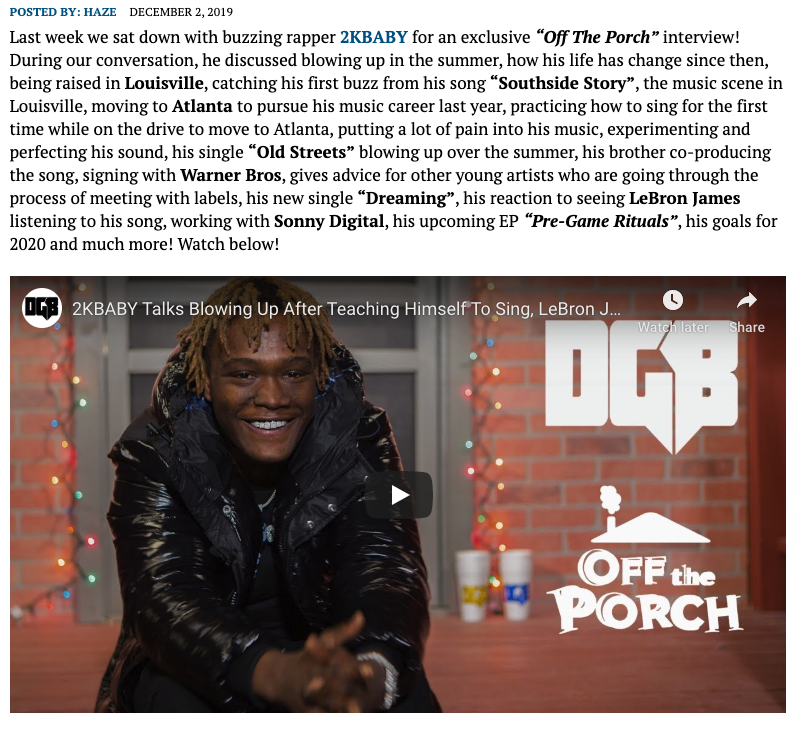 